«24» апреля 2018 г.                                                                                                                     № 13341УВЕДОМЛЕНИЕо внесении изменений в Закупочную документацию по открытому запросу цен, участниками которого являются только субъекты малого и среднего предпринимательства на право заключения договора на поставку смол ионообменных для нужд Ивановских ПГУ филиала АО «Интер РАО – Электрогенерация».Уважаемые господа!В целях удовлетворения нужд Заказчика - АО «Интер РАО – Электрогенерация» (119435, Россия, г. Москва, ул. Большая Пироговская, д. 27, стр. 1), Организатор закупки - ООО «Интер РАО – Центр управления закупками» (. Москва, Большая Пироговская улица, д. 27, стр. 3), являющийся уполномоченным агентом Заказчика, данным уведомлением сообщает о внесении изменений в Закупочную документацию по открытому запросу цен, участниками которого являются только субъекты малого и среднего предпринимательства на право заключения договора на поставку смол ионообменных для нужд Ивановских ПГУ филиала АО «Интер РАО – Электрогенерация».Пункты Извещения 12,13,22 читать в следующей редакции:12. Место, дата начала и дата окончания срока подачи заявок на участие в закупке: Заявки на участие в закупке должны быть поданы до 15:00 (по московскому времени) «04» мая 2018 года через соответствующий функционал электронной торговой площадки. Организатор закупки вправе, при необходимости, изменить дату окончания срока подачи заявок на участие в закупке.13. Дата и место рассмотрения заявок на участие в закупке:Организатор закупки начнет рассмотрение заявок с проведения процедуры вскрытия заявок на участие в закупке в 15:00 (по московскому времени) «04» мая 2018 года, в порядке определенном инструкциями и регламентом электронной торговой площадки.Дальнейшее рассмотрение заявок на участие в закупке будет проводиться по адресу Организатора закупки в порядке, установленном в Разделе 4  «Порядок проведения закупки» Закупочной документации.Организатор закупки вправе, при необходимости, изменить указанную дату и место рассмотрения заявок на участие в закупке.22. Срок предоставления запроса о разъяснении положений закупочной документации:Дата начала срока предоставления разъяснений закупочной документации: с «16» апреля 2018 года.Дата окончания срока предоставления разъяснений закупочной документации: до «28» апреля 2018 года.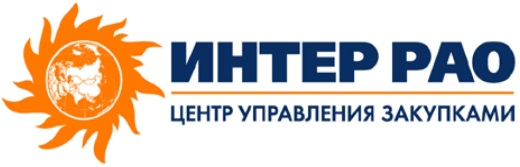 Большая Пироговская ул., д. 27, стр. 3, г. Москва, Россия, 119435Телефон: +7 (495) 664 8840, Факс: +7 (495) 664 8841www.interrao-zakupki.ru